Kondičně  relaxační   a  rehabilitační cvičení vhodné pro všechny věkové kategorie, pomalejší tempo zaměřené na vyrovnání svalových disbalancí , posílení a protažení všech svalových partií .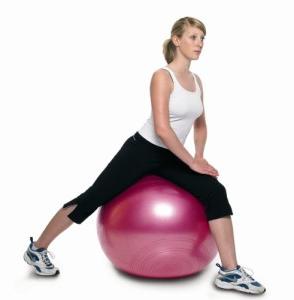                                                                       CVIČÍME  KAŽDÉ                                                     PONDĚLÍ a ČTVRTEK  od 16-17h.                                       Sokol Řečany n/L           v TĚL. ZŠ  ŘEČANY  NAD  LABEM                                                      INFORMACE NA TEL.606 813 838                                                                                                     Sokol ŘEČANY NAD LABEM 